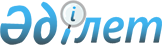 О внесении изменения в приказ исполняющего обязанности Министра сельского хозяйства Республики Казахстан от 27 февраля 2015 года № 18-03/146 "Об утверждении Положения о государственной охране животного мира"Приказ Министра экологии, геологии и природных ресурсов Республики Казахстан от 22 января 2020 года № 22. Зарегистрирован в Министерстве юстиции Республики Казахстан 29 января 2020 года № 19937
      ПРИКАЗЫВАЮ:
      1. Внести в приказ исполняющего обязанности Министра сельского хозяйства Республики Казахстан от 27 февраля 2015 года № 18-03/146 "Об утверждении Положения о государственной охране животного мира" (зарегистрирован в Реестре государственной регистрации нормативных правовых актов за № 10700, опубликован 17 апреля 2015 года в Эталонном контрольном банке нормативных правовых актов Республики Казахстан) следующее изменение:
      в Положении о государственной охране животного мира, утвержденном указанным приказом:
      пункт 4 изложить в следующей редакции:
      "4. Должностными лицами государственной охраны животного мира являются: директор, инспекторы по охране животного мира.
      Государственной охране животного мира для выполнения возложенных на нее обязанностей предоставляется право:
      1) проверять у физических и юридических лиц документы на право охоты и (или) рыболовства;
      2) составлять протоколы об административных правонарушениях в области охраны, воспроизводства и использования животного мира в соответствии с Кодексом Республики Казахстан об административных правонарушениях;
      3) задерживать и доставлять в правоохранительные органы лиц, совершивших правонарушения в области охраны, воспроизводства и использования животного мира;
      4) производить в соответствии с законодательством Республики Казахстан досмотр транспортных средств, иных объектов и мест, а при необходимости - личный досмотр задержанных лиц;
      5) изымать у физических и юридических лиц огнестрельное оружие, использованное с нарушением законодательства Республики Казахстан в области охраны, воспроизводства и использования животного мира, запрещенные виды орудий добывания, незаконно добытые объекты животного мира и продукты их жизнедеятельности и решать вопрос об их дальнейшей принадлежности в порядке, установленном законодательством Республики Казахстан;
      6) на ношение форменной одежды со знаками различия (без погон) и служебного оружия в порядке, установленном законодательством Республики Казахстан.".
      2. Комитету лесного хозяйства и животного мира Министерства экологии, геологии и природных ресурсов Республики Казахстан в установленном законодательством порядке обеспечить:
      1) государственную регистрацию настоящего приказа в Министерстве юстиции Республики Казахстан;
      2) размещение настоящего приказа на интернет-ресурсе Министерства экологии, геологии и природных ресурсов Республики Казахстан после его официального опубликования;
      3) в течение десяти рабочих дней после государственной регистрации настоящего приказа представление в Департамент юридической службы Министерства экологии, геологии и природных ресурсов Республики Казахстан сведений об исполнении мероприятий, предусмотренных подпунктами 1) и 2) настоящего пункта.
      3. Контроль за исполнением настоящего приказа возложить на курирующего вице-министра экологии, геологии и природных ресурсов Республики Казахстан.
      4. Настоящий приказ вводится в действие по истечении десяти календарных дней после дня его первого официального опубликования.
					© 2012. РГП на ПХВ «Институт законодательства и правовой информации Республики Казахстан» Министерства юстиции Республики Казахстан
				
      Министр экологии,геологии
и природных ресурсов Республики Казахстан 

М. Мирзагалиев
